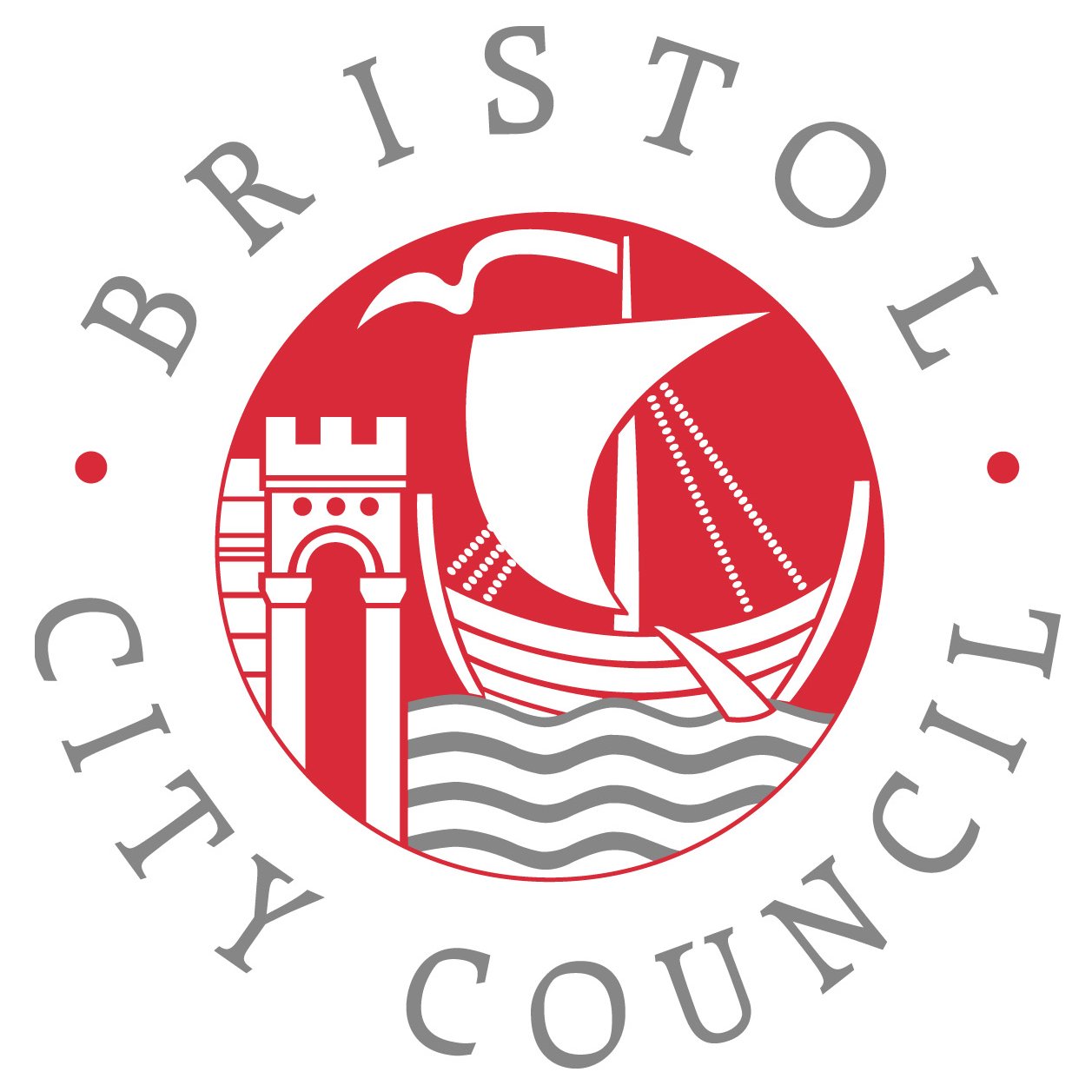 Weekly list of registered applications for the week commencing Monday, 16 February 2015Received by CHIS on 2 MarchThis is a list of applications which were registered by the City Council during the week identified above.Please click on the application number link to view the plans and documents.  If you are unable to view the documents please telephone 0117 922 3000.CabotApplication No.	15/00709/CONDDate Received	12 February 2015Date Registered	18 February 2015Type of Application	Approval/Discharge of conditionsProposal	Application to approve details reserved by condition 9 (Programme of Archaeological Works) attached to planning permission 14/01893/F, which approved the refurbishment of the Fry Building, demolition of a number of external single storey structures, provision of approximately 1133m2 of new floor space and landscaping.Applicant	University Of BristolCase Officer		Charlotte SangwayTel No.		0117 922 3047Application No.	15/01026/VCDate Received	17 February 2015Date Registered	17 February 2015Type of Application	Works to Trees in Conservation AreasProposal	Fell Ash tree (T1) adjoining the rear retaining wall behind 22 Elmdale Road.Applicant	Mr A DixonCase Officer		Leigh Cadogan       Tel No.		0117 9223365CliftonApplication No.	15/00440/NMADate Received	26 January 2015Date Registered	17 February 2015Type of Application	Non-material amendmentProposal	Non Material Amendment following grant of planning permission 14/00459/H - (Single storey rear extension and demolition of flank wall) to improve aspect of kitchen/dining extension.Applicant	Ms Lucy TilneyCase Officer		Thomas WilkinsonTel No.		0117 903 7724Application No.	15/00740/FDate Received	11 February 2015Date Registered	17 February 2015Type of Application	Full PlanningProposal	Rear 'dormer' roof extension.Applicant	Mr A AhmadCase Officer		Thomas WilkinsonTel No.		0117 903 7724Application No.	15/00754/CONDDate Received	13 February 2015Date Registered	16 February 2015Type of Application	Approval/Discharge of conditionsProposal	Application to approve details in relation to condition 2 (insurance) of permission 11/01184/LA Proposed residential dwelling, with associated access onto Princes Lane, car parking, amenity space and refuse storage. Works to existing boundary walls.Applicant	Chest Properties LtdCase Officer		Katy DrydenTel No.		0117 922 3035Application No.	15/00792/NMADate Received	13 February 2015Date Registered	17 February 2015Type of Application	Non-material amendmentProposal	Application for a non-material amendment of permission 08/0115/F (Demolition of all existing buildings and erection of two semi-detached five bedroom houses, on garage, highway works, landscaping and boundary treatment) to allow additional translucent window to utility room on north elevation.Applicant	Kersfield DevelopmentCase Officer		Chris MitchellTel No.		0117 90 37548Application No.	15/00766/FDate Received	16 February 2015Date Registered	16 February 2015Type of Application	Full PlanningProposal	Demolition of the existing modern, south-facing extension at the rear of the existing dwelling house at 6, Sion Hill, Clifton and erection of a new, highly glazed, garden room in its place.Applicant	Mr Charles WyldCase Officer		Ben BurkeTel No.		0117 922 3434Application No.	15/00767/LADate Received	16 February 2015Date Registered	16 February 2015Type of Application	Listed Building Consent (Alter/Extend)Proposal	Demolition of the existing modern, south-facing extension at the rear of the existing dwelling house at 6, Sion Hill, Clifton and erection of a new, highly glazed, garden room in its place.Applicant	Mr Charles WyldCase Officer		Ben BurkeTel No.		0117 922 3434Application No.	15/00788/VCDate Received	17 February 2015Date Registered	17 February 2015Type of Application	Works to Trees in Conservation AreasProposal	T1= Ash tree on rear boundary to be felledApplicant	Mr Neil PatrickCase Officer		Laurence WoodTel No.		0117 922 3728Application No.	15/00799/CONDDate Received	17 February 2015Date Registered	17 February 2015Type of Application	Approval/Discharge of conditionsProposal	Application for approval of details reserved by condition nos. 2 (Cycle Parking facilities) and 3 (Refuse and Recycling Facilities) attached to planning permission 14/01418/F, which approved the change of use from office accommodation (B1 Use Class) to educational use (D1) for the purpose of classrooms and teaching accommodation in association with Clifton College Campus.Applicant	Clifton CollegeCase Officer		Ben BurkeTel No.		0117 922 3434Application No.	15/00831/HDate Received	19 February 2015Date Registered	19 February 2015Type of Application	Full Planning (Householders)Proposal	Replace handrail to lower and upper floors, repair works to third floor rear balcony.Applicant	Mr & Mrs TaylorCase Officer		Tel No.		Application No.	15/00857/VCDate Received	19 February 2015Date Registered	19 February 2015Type of Application	Works to Trees in Conservation AreasProposal	Japanese Maple - Fell, infected with Honey FungusApplicant	Mr Axel NelmsCase Officer		Laurence WoodTel No.		0117 922 3728Application No.	15/00960/LADate Received	19 February 2015Date Registered	19 February 2015Type of Application	Listed Building Consent (Alter/Extend)Proposal	Replace handrail to lower and upper floors. Remove internal partitioning in main front bedroom on second floor. Repair works to third floor rear balconyApplicant	Mr & Mrs TaylorCase Officer		Tel No.		Clifton EastApplication No.	15/00418/FDate Received	27 January 2015Date Registered	16 February 2015Type of Application	Full PlanningProposal	Erection of white UPVC conservatory and associated building works to the existing extension to the rear.Applicant	Mr T LongdonCase Officer		Thomas WilkinsonTel No.		0117 903 7724Application No.	15/00543/CPDate Received	3 February 2015Date Registered	16 February 2015Type of Application	Certificate of Lawfulness - proposedProposal	Certificate of Lawfulness - proposed vehicular hardstanding in front garden, removal of part of plinth wall approximately 300mm and railing approximately 1400mm facing side lane.Applicant	Mr Paul DavisCase Officer		Chris MitchellTel No.		0117 90 37548Application No.	15/00547/LADate Received	4 February 2015Date Registered	16 February 2015Type of Application	Listed Building Consent (Alter/Extend)Proposal	Install white pvcu lean to and associated building works to the existing extension to the rear.Applicant	Mr T LongdonCase Officer		Thomas WilkinsonTel No.		0117 903 7724Application No.	15/00730/LADate Received	13 February 2015Date Registered	20 February 2015Type of Application	Listed Building Consent (Alter/Extend)Proposal	New door opening, minor structural alterations and internal refurbishment.Applicant	Star Pubs & BarsCase Officer		Hannah PorterTel No.		0117 922 3439Application No.	15/00783/VCDate Received	17 February 2015Date Registered	17 February 2015Type of Application	Works to Trees in Conservation AreasProposal	T1 = Holly to be felledApplicant	Ms Sally BlanksCase Officer		Laurence WoodTel No.		0117 922 3728Site AddressSchool Of Biological Science Woodland Road Bristol BS8 1UG Site Address22 Elmdale Road Clifton Bristol BS8 1SH Site Address4 Church Lane Clifton Bristol BS8 4TX Site AddressSecond Floor Flat 280 Hotwell Road Bristol BS8 4NJ Site AddressLand Of Princes Lane Rear of 412 Hotwell Road Bristol BS8 4NU  Site AddressClifton College Rifle Range & Squash Courts Canynge Road Bristol  Site Address6 Sion Hill Bristol BS8 4BA  Site Address6 Sion Hill Bristol BS8 4BA  Site Address9 Ambra Vale Bristol BS8 4RW  Site Address4 - 5 Worcester Road Bristol BS8 3JL  Site Address51 Pembroke Road Clifton Bristol BS8 3BE Site Address9 Clifton Close Bristol BS8 3LR  Site Address51 Pembroke Road Clifton Bristol BS8 3BE Site AddressGround Floor Flat 53 Apsley Road Bristol BS8 2SW Site Address37B Apsley Road Bristol BS8 2SN  Site AddressGround Floor Flat 53 Apsley Road Bristol BS8 2SW Site AddressRichmond Spring Hotel 33 Gordon Road Clifton Bristol BS8 1AWSite Address13 Oakfield Road Bristol   